Sprint 20 RETRO – Balloon (15-7-2019)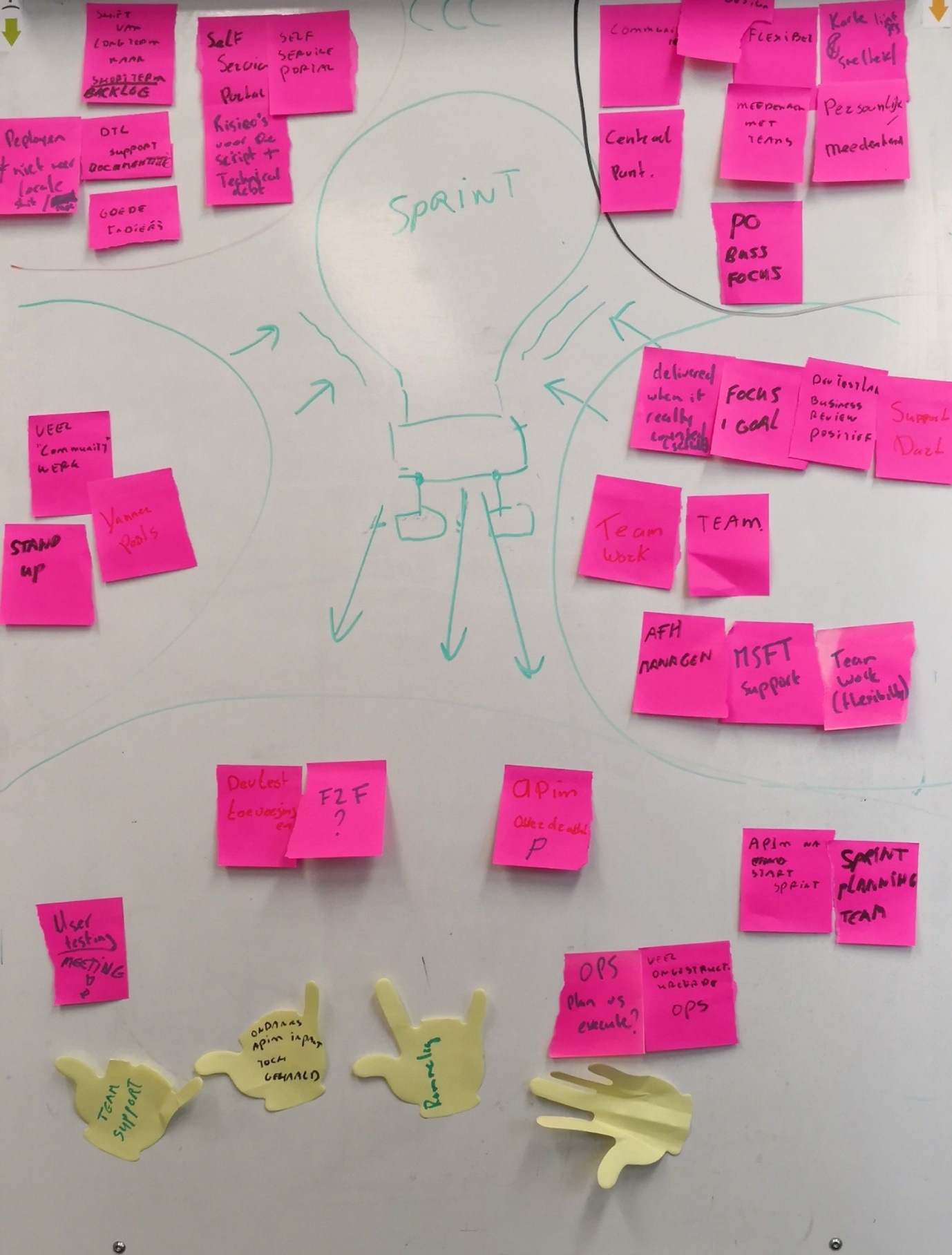 Based on: https://www.funretrospectives.com/hot-air-balloon-bad-weather/SPRINT (..-20xx)SPRINT (..-20xx)Sprint activitiesOur feeling of the sprint process…ACTION ITEMS:..What made this sprint a success…ACTION ITEMS:..What slowed us down…ACTION ITEMS:..Risks for the project…ACTION ITEMS:..Our vision for the project…ACTION ITEMS:..